FACULTAD DE ECONOMIA Y NEGOCIOS PUBLICIDADEXAMEN 1er PARCIALIng. Edgar Salas LuzuriagaLea claramente y conteste las siguientes preguntas.1.-  ¿Que comprende por publicidad? (5puntos)2.-  Señale los objetivos principales de la publicidad (7 puntos)3.-  Señale 3 características entre publicidad y propaganda (6 puntos) 4.-  Describa 4 mecanismos de seducción y explique (12 puntos)5.-  Defina que es proxémica y cinésica (6 puntos)6.-  Complete el cuadro sobre el proceso de la comunicación publicitaria (10 puntos)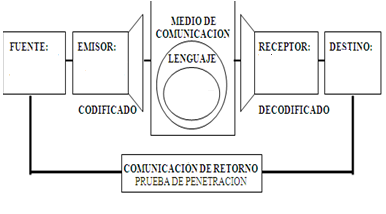 7.-  A continuación se muestra un afiche publicitario, favor explicar si es de acción directa o indirecta; si es sencilla, homogénea y clara. (12 puntos)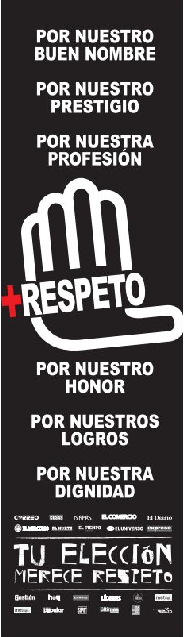 8.-  En el afiche publicitario que se muestra a continuación,  señale, cual es su grupo objetivo con todas las variables que usted estime conveniente. (12 puntos) 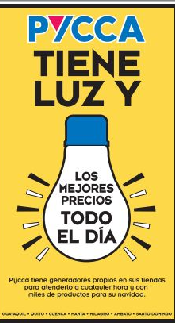 